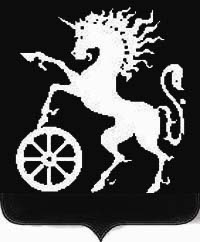 БОГОТОЛЬСКИЙ ГОРОДСКОЙ  СОВЕТ ДЕПУТАТОВР Е Ш Е Н И Ечетырнадцатой сессии Боготольского городского Совета депутатов четвертого созыва27 июня 2013 года                                г. Боготол                                   № 14-235Об утверждении Положения о стандартах качества оказания муниципальных услугВ целях повышения эффективности управления бюджетными средствами, в соответствии со ст. 69.1 Бюджетного кодекса РФ, ст. 16 Федерального закона «Об общих принципах организации местного самоуправления в РФ» от 16.10.2003 № 131-ФЗ, руководствуясь статьями 25, 81 Устава города Боготола, Боготольский  городской Совет депутатов РЕШИЛ:1. Утвердить Положение о стандартах качества оказания муниципальных услуг согласно приложению к настоящему решению.2. Признать утратившим силу решение Боготольского городского Совета депутатов от 24.12.2007 № 11-303 «Об утверждении стандартов качества муниципальных услуг в г.Боготоле».  3. Контроль за исполнением настоящего решения возложить на постоянную комиссию Боготольского городского Совета депутатов по бюджету, финансам и налогам (председатель Бальчонок А.Б.).4. Разместить настоящее решение на официальном сайте муниципального образования города Боготол www.bogotolcity.ru в сети Интернет и опубликовать в официальном печатном издании газете «Земля боготольская». 5.  Решение вступает в силу со дня его официального опубликования.27 июня 2013 г.ПОЛОЖЕНИЕО СТАНДАРТАХ КАЧЕСТВА ОКАЗАНИЯ МУНИЦИПАЛЬНЫХ УСЛУГНастоящее Положение устанавливает правовые основы разработки и утверждения стандартов качества оказания муниципальных услуг.1. ОБЩИЕ ПОЛОЖЕНИЯ1.1. Под муниципальными услугами понимаются услуги, оказываемые физическим и юридическим лицам в соответствии с муниципальным заданием органами муниципального образования город Боготол, бюджетными учреждениями, иными юридическими лицами безвозмездно или по ценам, устанавливаемым в порядке, определенном Боготольским городским Советом депутатов.1.2. Требования, содержащиеся в настоящем Положении, распространяются на муниципальные услуги, оказываемые за счет средств городского бюджета, в следующих областях (сферах):- образование;- здравоохранение;- культура;- физическая культура и спорт;- молодежная политика;- социальная защита населения;- транспортное обслуживание;- жилищно-коммунальное, дорожное хозяйство, благоустройство.1.3. Стандарты качества муниципальных услуг должны содержать:- описание категории получателей муниципальных услуг;- требования к режиму работы бюджетного учреждения и иного юридического лица;- требования к объему оказываемых муниципальных услуг;- требования к информационному обеспечению получателей муниципальных услуг при обращении за оказанием муниципальных услуг и в ходе получения муниципальных услуг;- требования к срокам оказания муниципальных услуг.1.4. Структурные подразделения администрации города и бюджетные учреждения разрабатывают стандарты качества оказываемых муниципальных услуг в своих областях.2. ТРЕБОВАНИЯ К ОКАЗАНИЮ МУНИЦИПАЛЬНЫХ УСЛУГ3.1. Органы местного самоуправления, оказывающие муниципальные услуги, муниципальные бюджетные учреждения, иные юридические лица должны обеспечивать граждан доступной и достоверной информацией, включающей сведения о наименовании органа местного самоуправления, бюджетного учреждения, иного юридического лица о его местонахождении, режиме работы, перечне оказываемых муниципальных услуг.3.2. Срок оказания муниципальной услуги не должен превышать времени, минимально необходимого для выполнения последовательности действий (принятия решений), необходимых для оказания муниципальной услуги с соблюдением установленных нормативов интенсивности труда работников, занятых в оказании муниципальной услуги.Муниципальная услуга должна предоставляться в доступное для ее получателя время.3.3. Основаниями для отказа в оказании муниципальной услуги являются:- отсутствие у лица, обратившегося за муниципальной услугой, права на ее получение либо полномочий действовать от имени другого лица;- несоответствие документов установленным требованиям (неполный перечень, неправильное заполнение);- наличие в представленных документах сведений, не соответствующих действительности.3. КОНТРОЛЬ ЗА ОКАЗАНИЕМ МУНИЦИПАЛЬНЫХ УСЛУГКонтроль за оказанием муниципальных услуг осуществляется:- получателями муниципальных услуг в процессе получения муниципальных услуг;- заинтересованными лицами, иными некоммерческими организациями в форме проведения по их инициативе (с их участием) анализа соблюдения стандарта качества оказания муниципальных услуг;- органами местного самоуправления власти в соответствии с их компетенцией.4. ДОПОЛНИТЕЛЬНЫЕ ТРЕБОВАНИЯ К ОКАЗАНИЮМУНИЦИПАЛЬНЫХ УСЛУГ5.1. Требования к оказанию муниципальных услуг в части требований к режиму работы органа местного самоуправления, бюджетного учреждения и иного юридического лица к объему оказываемых муниципальных услуг утверждаются постановлением Главы администрации города Боготола.5.2. Требования к оказанию муниципальных услуг, утверждаемые Боготольским городским Советом, не должны быть ниже требований к оказанию муниципальных услуг, содержащихся в законодательстве Российской Федерации.Глава города Боготола,председатель Боготольского городского Совета депутатовА.Н. АртибякинПриложение к решению Боготольского городского Совета депутатовот 27.06.2013 № 14-235